Lidmaatschap Vereniging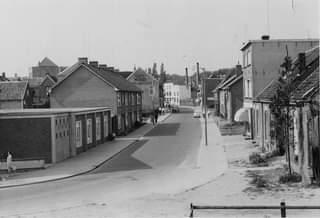 Beste buurtbewoners,Sinds zaterdag is er een Vereniging tot behoud van Schaapsdrift e.o. opgericht met alle aanwezige leden! De vereniging hoopt straks eenduidig richting de Gemeente te kunnen opstellen in het behoud van de wijk en het behartigen van alle belangen van de bewoners. We roepen dan ook ALLE bewoners en eigenaren van de woonhuizen in het plangebied zich aan te melden. Ook huisgenoten of inwonende kinderen, er is geen beperking per huisnummer voor aantal leden!Wil je ook lid worden, want samen sta je eenmaal sterker?Meld je aan met bijgaande inschrijfformulier en stuur deze op of lever deze in.Inschrijven is gratis, gezien de verenigingskosten (inschrijving, drukwerk etc.) zijn donateurs welkom.Meerdere inschrijvingen van huisgenoten/gezinsleden op 1 adres zijn ook welkom, hoe meer leden hoe beter!Het inschrijfformulier is ook te downloaden op de website http://www.kleinbelgie.net. Ingevuld en ondertekend retour via mail schaapsdrifteo@gmail.com of in de brievenbus schaapsdrift 48. Ten aanzien van donateurschap ontvang je daarop een tikkie. De concept statuten zijn gebaseerd op een bestaande VVE en worden binnenkort ook gepubliceerd op de website.Mocht je huurder zijn en deze uitnodiging ook digitaal willen ontvangen om door te sturen naar de eigenaar van je huis of appartement. Laat het ons even weten via schaapsdrifteo@gmail.com. Dan sturen we de digitale versie door.MvgHet bestuur Vereniging tot behoud van Schaapsdrift e.o.schaapsdrifteo@gmail.comJuni 2022      Doel van de verenigingDe vereniging heeft als doel:Het behoud van wijk, huizen en bewoning van de schaapsdrift e.o.;Het behartigen van de belangen van bewoners van woningen en appartementen in de schaapsdrift e.o. in het realiseren van het behoud;Het behartigen van de belangen van bewoners van woningen en appartementen t.a.v.  alle toekomstige (bouw) ontwikkelingen die de bewoners, hun wijk, toekomst en woongenot raken;De Schaapsdrift e.o. is het (woon)gebied binnen de wijk Plattenburg, Arnhem, gelegen tussen de straten: Oude Velperweg, Wichard van Pontlaan, Eleonorastraat en de Schaapsdrift.Zij tracht dit te bereiken door:Het gezamenlijk plannen maken om bovenstaande doel te realiserenVerstrekken van informatie aan haar ledenVoeren van overleg met de gemeente  en derden Communicatievoering t.a.v. de doelstelling en plannenVoeren van (klachten) procedures namens de bewoners waar wenselijk en mogelijk om doelen en plannen te realiserenLeden, vergadering en stemmen:Iedereen mag en kan lid worden, van binnen of buiten de wijkStemrecht is voorbehouden aan bewoners en eigenaren van zelfstandige woonruimten binnen het plangebied (zie doelstelling)Een van de eigenaren van een kadastraal perceel met bewoning heeft 1 stemEen van de hoofdbewoners van een zelfstandige wooneenheid heeft 1 stemEen eigenaar met meerdere kadastrale eenheden heeft maximaal 5 stemmenEen woning verkocht na 8 maart 2022 aan de gemeente Arnhem beschikt voor eigenaar en hoofdbewoner(s) niet over stemrecht. Besluitvorming bij meerderheid stemmen in een verenigingsvergadering, indien aanwezig of bij getekende volmacht (beperkt tot 2) (dit is voor diverse besluiten ook verder gespecificeerd in de statuten)FinancieelLidmaatschap en aanmelding is gratisZoveel mogelijk bewoners en eigenaren aanmelden!!!Geeft het mandaat weer richting gemeente namens de wijkDonateurschap wenselijk (jaarlijks minimaal 15 euro, en/of eenmalig meer)Kosten oprichting vereniging (300-500 euro)Kosten drukwerk etcAlle andere verplichtingen mag het bestuur pas aangaan indien leden de financiële verplichting vooraf beschikbaar stellen, d.w.z. voor aangaan van de verplichtingDe vereniging kan dus een plan aannemen, maar het financiële component moet op voorhand door (een deel van) de vereniging gedragen zijn. Een plan goedkeuring met meerderheid van stemmen, wil niet zeggen dat alle leden hier financieel voor verantwoordelijk zijn.Eerste genomen besluiten op de afgelopen vergadering:Tijdige informeren, openheid en transparantie tussen verenigingsleden en bestuur inzake alle ontwikkelingen en contacten met instanties en organisaties in relatie tot planontwikkeling;Houd binnen de wijk wat binnen de wijk hoort en nog niet de openbaarheid in kan/mag. Dit kan een politieke proces en besluitvorming schaden;Geen participatie zolang Wvg op de bewoning zit, alsnog Wvg eraf, na de zomer weer naar de raad voor discussie over participatie zonder Wvg;Bestuur en vereniging als eenduidig aanspreekpunt gemeente en politiek;De vereniging kent geen politieke kleur, lidmaatschap is niet voorbehouden aan politieke partijen.